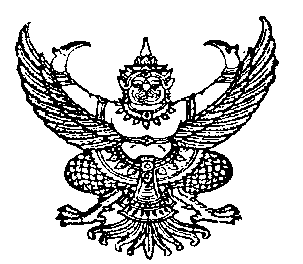     ประกาศองค์การบริหารส่วนตำบลฉลองเรื่อง  สอบราคาจ้างเหมาปรับปรุงอาคารสำนักงาน อบต.ฉลอง---------------------------------------------------------------------------------------------ด้วยองค์การบริหารส่วนตำบลฉลองจะดำเนินการจ้างเหมาปรับปรุงอาคารสำนักงาน อบต.ฉลอง ตามแบบ อบต.ฉลองพร้อมติดตั้งป้ายประชาสัมพันธ์โครงการ จำนวน ๑ ป้าย ราคากลาง  ๖๕๘,๐๐๐.- บาท  ระยะเวลาดำเนินการ ๙๐ วัน จำนวน  ๑  งวด ผู้มีสิทธิ์เสนอราคาจะต้องมีคุณสมบัติ  ดังนี้	๑.  ผู้เสนอราคาเป็นผู้มีอาชีพรับจ้างงานที่สอบราคาจ้างดังกล่าว ซึ่งมีผลงานก่อสร้างประเภทเดียวกันและเป็นสัญญาเดียวกันวงเงินไม่น้อยกว่า  ๓๒๙,๐๐๐.- บาท	๒.  ผู้เสนอราคาต้องไม่เป็นผู้ที่ถูกระบุชื่อไว้ในบัญชีรายชื่อผู้ทิ้งงานของทางราชการและได้แจ้งเวียนชื่อแล้ว          				๓.  ผู้เสนอราคาต้องไม่เป็นผู้ได้รับเอกสิทธิ์หรือความคุ้มกัน ซึ่งอาจปฏิเสธไม่ยอมขึ้นศาลไทย เว้นแต่รัฐบาลของผู้เสนอราคาได้มีคำสั่งให้สละสิทธิ์ความคุ้มกันเช่นว่านั้น	๔.  ผู้เสนอราคาต้องไม่เป็นผู้มีผลประโยชน์ร่วมกับกับผู้เสนอราคารายอื่นที่เข้าเสนอราคาให้แก่องค์การบริหารส่วนตำบลฉลอง ณ วันประกาศสอบราคาหรือไม่เป็นผู้กระทำการอันเป็นการขัดขวางการแข่งขันราคาอย่างเป็นธรรมในการสอบราคาจ้างครั้งนี้       ๕.  เป็นผู้ที่ปฏิบัติตามประกาศคณะกรรมการป้องกันและปราบปรามการทุจริตแห่งชาติ เรื่องหลักเกณฑ์และวิธีการจัดทำและแสดงบัญชีรายการรับจ่ายของโครงการที่บุคคลหรือนิติบุคคลเป็นคู่สัญญากับหน่วยงานของรัฐ พ.ศ. ๒๕๕๔  โดยกำหนดให้คู่สัญญาปฏิบัติดังนี้(๑)  บุคคลหรือนิติบุคคลที่จะเข้าเป็นคู่สัญญาต้องไม่อยู่ในฐานะเป็นผู้ไม่แสดงบัญชีรายรับ รายจ่ายหรือแสดงบัญชีรายรับรายจ่ายไม่ถูกต้องครบถ้วนในสาระสำคัญ	    (๒)  บุคคลหรือนิติบุคคลที่จะเข้าเป็นคู่สัญญากับหน่วยงานของรัฐซึ่งได้ดำเนินการจัดซื้อจัดจ้างด้วยระบบอิเล็กทรอนิกส์ (e-Government Procurement : e-GP) ต้องลงทะเบียนในระบบอิเล็กทรอนิกส์ของกรมบัญชีกลางที่เว็บไซต์ศูนย์ข้อมูลจัดซื้อจัดจ้างภาครัฐ (ต้องยื่นหลักฐานแบบแสดงการลงทะเบียนในวันยื่นเอกสารเสนอราคาด้วย)											(๓)  คู่สัญญาต้องรับจ่ายเงินผ่านบัญชีเงินฝากกระแสรายวันเว้นแต่การรับจ่ายเงินแต่ละครั้งซึ่งมีมูลค่าไม่เกินสามหมื่นบาทคู่สัญญาอาจรับจ่ายเป็นเงินสดก็ได้	/กำหนดดู...-2-กำหนดดูสถานที่ก่อสร้างและกำหนดรับฟังคำชี้แจงรายละเอียดเพิ่มเติม ในวันที่ ๑๑                                          เดือน  กันยายน  พ.ศ.  ๒๕๕๖ ณ ที่ทำการองค์การบริหารส่วนตำบลฉลอง เวลา ๑๐.๐๐ น.ถึงเวลา ๑๑.๐๐ น.ผู้ซื้อเอกสารรายใดไม่ไปดูสถานที่และรับฟังรายละเอียดเพิ่มเติมตามวันและเวลาดังกล่าวข้างต้น องค์การบริหารส่วนตำบลฉลองจะถือว่าได้รับทราบคำชี้แจงตลอดจนปัญหาและอุปสรรคต่าง ๆ ดีแล้ว เมื่อมีอุปสรรคและปัญหาในการทำงานจะนำมาอ้างให้พ้นผิดต่อองค์การบริหารส่วนตำบลฉลองไม่ได้ 	         ..ี่ก่อสร120,900.00  ยนที่สอบราคาดังกล่าว
จรกว้าง 5.00 เมตร ยาว 165
เมตร หนา 0.12 เเ		กำหนดยื่นซองสอบราคาตั้งแต่วันที่  ๒๙ เดือน สิงหาคม พ.ศ. ๒๕๕๖  ถึงวันที่ ๑๒  เดือน กันยายน  พ.ศ. ๒๕๕๖  ตั้งแต่เวลา ๐๘.๓๐ น.ถึงเวลา ๑๖.๓๐น. (เว้นวันหยุดราชการ)  ณ ส่วนการคลัง องค์การบริหารส่วนตำบลฉลอง ยกเว้นวันที่  ๒  เดือน กันยายน  พ.ศ. ๒๕๕๖ เวลา ๐๘.๓๐ น. ถึง ๑๖.๓๐ น. ณ ศูนย์รวมข้อมูลข่าวสารการจัดซื้อหรือการจัดจ้างขององค์การบริหารส่วนตำบลระดับอำเภอ ที่ว่าการอำเภอ           สิชล จังหวัดนครศรีธรรมราช (สำนักงานท้องถิ่นอำเภอสิชล)  		กำหนดเปิดซองสอบราคาในวันที่ ๑๓  เดือน กันยายน พ.ศ. ๒๕๕๖ เวลา ๑๐.๓๐ น.  ถึง  เวลา ๑๑.๓๐ น.  ณ ศูนย์รวมข้อมูลข่าวสารการจัดซื้อหรือการจัดจ้างขององค์การบริหารส่วนตำบลระดับอำเภอ  ที่ว่าการอำเภอสิชล  จังหวัดนครศรีธรรมราช (สำนักงานท้องถิ่นอำเภอสิชล)  		 ผู้สนใจติดต่อขอทราบรายละเอียดเพิ่มเติมและขอซื้อเอกสารสอบราคาจ้างในราคาชุดละ ๑,๐๐๐.- บาท  (- หนึ่งพันบาทถ้วน -) ได้ที่ส่วนการคลัง องค์การบริหารส่วนตำบลฉลอง ตั้งแต่วันที่ ๒๙ เดือน สิงหาคม  พ.ศ.  ๒๕๕๖  ถึงวันที่  ๑๒  เดือน กันยายน  พ.ศ. ๒๕๕๖ ตั้งแต่เวลา ๐๘.๓๐ น. ถึง ๑๖.๓๐ น.               (เว้นวันหยุดราชการ) หรือสอบถามทางโทรศัพท์หมายเลข ๐-๗๕๓๕-๔๑๓๗ ในวันและเวลาราชการหรือทางเว็บไซต์ www.gprocurement.go.th และ www.chalong.go.th 		ประกาศ   ณ   วันที่     ๒๙     เดือน    สิงหาคม   พ.ศ.   ๒๕๕๖	                                                                                    (ลงชื่อ)					            (นายสุนทร   ใจห้าว)					    นายกองค์การบริหารส่วนตำบลฉลอง